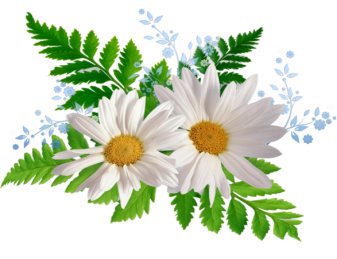 Расписание консультаций, классных часов и  кружков.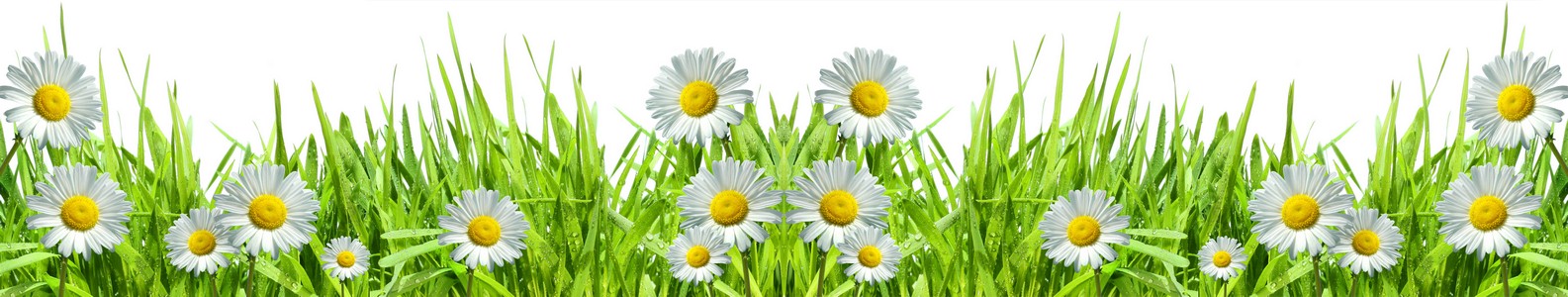 понедельниквторниксредачетвергпятницавсем 7 урок химия 7урок Немецкий язык7урок Французский язык0 урок химия 8урок Немецкий/Французский язык5а7 урок, Матем. кружок«Практикум решения задач»7 урокРусский  язык7 урокМатематика 6 урокКлассный час/ каб.7/6а7 урокМатематика.7 урокРусский язык7 урок, Матем. кружок«Практикум решения задач» 7 урок Классный час/каб.9/7а8 урок, Математика7 урокРусский  язык7 урок Классный час /каб.3/7б8 урок Русский язык7 урок, Математика7 урок Классный час /каб.3/8а7 урок, Русский язык8 урок, Математика7 урокКлассный час /каб.6/8б7урок, Математика8 урок, Русский язык7 урокКлассный час/каб.6/9а7,8 урок Подготовка к ОГЭ по географии0 урок Русский язык 8,9 урок Подготовка к ОГЭ по анг. языку8,9 урокПодготовка к ОГЭ по Обшествознанию, биологии8,9 урокПодготовка к ОГЭ по математике0 урок, Математика 9а7,8 урок Подготовка к ОГЭ по географии0 урок Русский язык 8,9 урок Подготовка к ОГЭ по анг. языку8,9 урокПодготовка к ОГЭ по Обшествознанию, биологии8,9 урокПодготовка к ОГЭ по математике7,8 урок, Подготовка к ОГЭ по русскому языку10а7,8 урок Подготовка к ЕГЭ по русский язык 7 урокРусский  язык8урок
математика7,8 урок Подготовка к ЕГЭ по математикеПонедельник Вторник Среда Четверг Пятница12345678910Понедельник Вторник Среда Четверг Пятница12345678910Понедельник Вторник Среда Четверг Пятница12345678910Понедельник Вторник Среда Четверг Пятница12345678910